DEPUTY HEADTEACHER POSTAT HEYHOUSES ENDOWED C.E. PRIMARY SCHOOL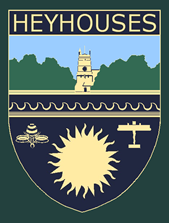 Job DescriptionDeputy Headteacher at Heyhouses Endowed C.E. Primary School.The appointment is subject to the current conditions of employment of Deputy Headteachers, contained in the School Teachers’ Pay and Conditions document, other current educational and employment legislation, relevant Teacher Standards (2011) and Headteachers' Standards (2020), and the school’s Articles of Government encompassing the requirements of the trust deed.JOB TITLE: 			Deputy HeadteacherACCOUNTABLE TO:		The HeadteacherMAIN PURPOSE: To work with the Headteacher to create, inspire and embody a distinctive Christian ethos and culture in this church school, embedding a unambiguous Christian vision that seeks to empower all stakeholders to experience ‘life in all its fulness’ (John 10:10).To this end the Deputy headteacher will:Be an active participant of the senior management/leadership teamAssist the Headteacher in the strategic leadership and management of the school in line with the Christian visionAssist the Headteacher in the day to day organisation and management of the schoolSupport and/or represent the Headteacher at meetings, as and when requiredIf the Headteacher is absent from the school a Deputy Headteacher must undertake their professional duties to the extent required by the Headteacher or the relevant Board, or in the case of a foundation, voluntary aided or foundation special school, the Governing BoardUndertake such duties as are delegated by the HeadteacherPlay a major role, under the overall direction of the Headteacher, in formulating and reviewing the Development Plan, aims and objectives of the school by:(a) formulating the aims and objectives of the school; (b) establishing the policies through which they are to be achieved; (c) managing staff and resources to that end;(d) Monitoring progress towards their achievement.Asist in ensuring that the provision of high quality worship and Religious Education consistent with the teachings of the Church of England/Methodist Church are central.MAIN TASKS:1. Teaching and Learning responsibilities 1.1	To carry out the duties of a school teacher as set out in the current School Teachers’ Pay and Conditions Document. 1.2	To carry out the duties of a teacher including the provision of cover for absent teachers. 1.3	To demand and demonstrate ambitious standards of achievement and attendance for all pupils, overcoming disadvantage and advancing equality, instilling a strong sense of accountability in staff for the impact of their work on pupil’s outcomes. 1.4	Demonstrate consistently excellent teaching through an analytical understanding of how pupils learn and of the core features of successful classroom practice and curriculum design, leading to rich curriculum opportunities and pupils’ well-being.2. The internal organisation, management and control of the school2.1	To have specific responsibilities (e.g. for aspects of school management or the curriculum) to be agreed upon appointment.2.2	To contribute to:Maintaining and developing the Christian ethos, values and overall purposes of the school.Formulating the aims and objectives of the school and policies for their implementation.A development plan which will translate school aims and policies into actions.Monitoring and evaluating the performance of the school.Implementing the Authority’s and the Governing Body’s policies on equal opportunity issues for all the staff and pupils in relation to sex, gender, race, disability and special needs.The efficient organisation, management and supervision of school routines. 2.3	To assist in creating a Christian ethos within which all staff are motivated and supported to develop their own skills and subject knowledge, and to support each other. 3. Curriculum Development3.1	To assist in, and to lead when appropriate or when requested to:The development, organisation and implementation of the school’s curriculum.School policies on curriculum, teaching and learning styles, assessment, recording and reporting.Ensuring that the learning and teaching provided by different departments and teaching teams from a co-ordinated, coherent curriculum entitlement for individuals.Ensuring that information on pupil progress is used to improve teaching and learning to inform and motivate pupils, to inform parents, to provide necessary references for other educational institutions and employers, and to aid Governors in their future management of the school.Ensuring that the individual pupil’s continuity of learning and effective progression of achievement are provided.The promotion of extra-curricular activities in accordance with the educational aims of the school. 4. Pupil care4.1	To contribute to:The development, organisation and implementation of the school’s policy for the personal and social development of pupils within a Christian context including pastoral care and guidance.The effective induction of pupils.The determination of appropriate pupil groupings.The promotion among pupils of standards of conduct/discipline and a proper regard for authority and the encouragement of good behaviour within a Christian context.The development among pupils of self-discipline.The handling of individual disciplinary cases.4.2	Develop effective relationships with fellow professionals, colleagues in other public services, parents/carers to improve academic and social outcomes for all pupils. 4.3	Provide a safe, calm and well-ordered environment for all pupils and staff, focused on safeguarding pupils and developing their exemplary behaviour in school and in the wider society.5. The management of staff5.1	To participate in the recruitment and deployment of teaching and non-teaching staff of the school.5.2	To actively contribute to good management practice by ensuring positive staff participation, effective communication and procedures. 5.3	To participate in arrangements made in accordance with the regulations for the appraisal of the performance of staff in school. 5.4	To implement and develop staff development policies in relation to:The induction of new and newly qualified teachers and other staff into a Church school.The provision of professional advice and support and the identification of training needs.Students under training/work experience 5.5	To demonstrate effective leadership, representation and liaison both within the school and other interested or involved persons or bodies.5.6	To maintain good relationships with individuals, groups and staff unions and associations.6. The management of resources6.1	To contribute to the formulation of the school’s policies and procedures concerning resource management.6.2	To allocate, control and account for those financial and material resources of the school which are delegated by the Headteacher.6.3	To promote a whole school environment which stimulates learning and enhances the appearance of the school.6.4	To participate in the arrangements for the security and effective supervision of the school buildings, their contents and grounds, including aspects of health and safety. 6.5	To maintain effective working relationships with external agencies and services contracted to the school, the Diocese and the Local Authority. 7. Relationships7.1	To advise and support the Governing Body as required in the exercising of its functions including attending meetings and making reports.7.2	To assist with the liaison with and co-operation with Authority / Diocesan and Methodist officers and support services. 7.3	To promote and develop effective communications and links with parents and to provide responses to concerns and problems regarding their children’s education. 7.4	To assist in liaison with other educational establishments in order to promote the continuity of learning, progression of achievement and curriculum development.7.5	To help to promote a vision of a Church school witnessing to its Christian values in its local community.7.6	To assist in liaison with the Church, other professional bodies, agencies and services. 7.7	To develop and maintain positive links and relationships with the community, local organisations and employers:To promote a positive image of the school.To ensure that the school plays a constructive role in the life of the community and that its curriculum draws on the nature and resources of that community. 7.8	Create outward-facing schools which work with other schools, organisations and the local community – in a climate of mutual challenge – to champion best practice and secure excellent achievement for all pupils. This job description forms part of the contract of employment of the person appointed to the post. It reflects the position at the present time only and may be reviewed in negotiation with the employee in the future. The appointment is subject to the current conditions of employment in the School Teachers’ Pay and Conditions Document as they relate to Deputy Headteachers. 